Приложение 10Винсент Ван Гог. Звездная ночь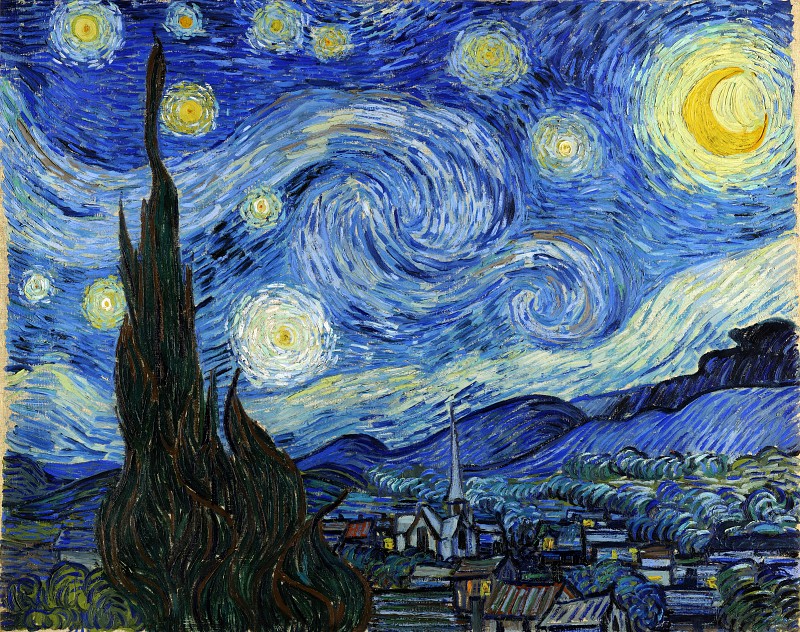 